Chatelherault Primary School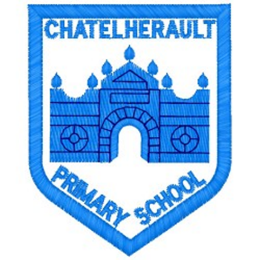 Pupil GroupsGroup: HGIOS Date: 23.02.2022Minute Taker: Mrs DunbarPoints from previous meeting:Engagement in Literacy lessonsEngagement in Numeracy lessonsMain discussion points from today:We revised what we had previously discussed around what makes a good Literacy lesson and what makes a good Numeracy lesson. We spoke about similarities and differences between each area. What makes a good learner? We discussed the attributes that both children and teachers need to have in order to be successful learners. Consider this more next time and look at engagement characters for each class. What makes a good lesson overall – non specific to Literacy or Numeracy but learning across the curriculum in general. Mind maps created in groups.Pupil participation – how much do we participate in choosing our learning and learning in a way that’s best for us? Pupils comments: pupil groupschoice of where to work (outdoors, open areas, different class areas)learning walkschallenges – choice of challenges to suit each personoption of working individually or in a pairs Focus Article:Including the Article number and the descriptionArticle 12 – the right to express views and feelingsArticle 28 – the right to an educationArticle 29 – education must develop every child’s personality and abilities Action Points: Learning Walk around classes – pupils in group to complete learning walkConsider engagement characters for each class – are these still relevant and can they be used effectively? 